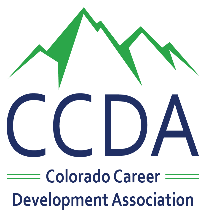 Time								               Room8:00-8:30 a.m.Registration/Breakfast/NetworkingClear Creek Ballroom8:30-8:45 a.m.Opening Remarks/Announcements/ Introduction of Keynote Clear Creek Ballroom8:45-10:00 a.m.Keynote Speaker       *Navigating the Current Economic State        -Patrick Holwell-Workforce Economist     Arapahoe/Douglas Workforce Development BoardClear Creek Ballroom10:10-11:00 a.m.Breakout Session #1      *Understanding Economic Class in Our Clients        - Shari Culver* 5 Degrees of Career Transition: Getting at the 
Root Motivation to Determine a More Purposeful Career Shift        - Andrea KarapasMesa Meeting RoomClear Creek Ballroom11:10-12:00 p.m.Breakout Session #2     *Career Development & Mental Issues        - Dana Rodenbaugh     *Resilience & Risk-Taking in Proactive Career         Management        - Marie ZimenoffMesa Meeting RoomClear Creek Ballroom12:00-12:50 p.m.LunchClear Creek Ballroom12:50-1:00 p.m.AnnouncementsClear Creek Ballroom1:00-3:00 p.m.Keynote Speaker      *Teaching Clients Resiliency, Grit, and Strategy        -Ana-Christina-Resilience Coach                      Tools of Hope, LLCClear Creek Ballroom3:15-3:30 p.m.General Session with Closing remarksEvaluation Collection (box)CEU Distribution (registration table)Clear Creek Ballroom